《从0到1：用户思维的高效筑基》【上课时间】2023年3月25-26日【培训对象】企业主与高管层、产品相关职能团队全员、各职能团队核心成员。【课程费用】3800元/人，费用包含：学费、资料费、休闲点心及其它服务费，交通和食宿费用自理。【报名咨询】艾老师 13924220993主讲老师：林老师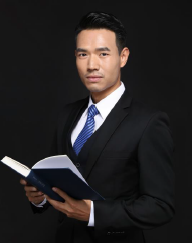 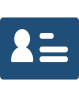 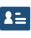 一拂（广州）信息科技有限公司 CEO埃微信息技术有限公司合伙人曾任阿里巴巴天猫事业群品牌合作高级专家、广告营收事业群类目总监、腾讯网络媒体事业群华南区市场总监逾十五年互联网营销与产品创新实战经验上汽、美的、平安等多家 500 强企业资深培训师ICF 双语认证教练、AACTP 认证行动学习促动师清华深圳研究院、北大北丰商学院特聘讲师、中山大学政府官员特训班特聘讲师   学员痛点	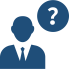 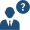 如何理解用户思维是数字化时代的企业必备生存基础？“用户思维”和“消费者思维”究竟有什么不同？用户思维与“体验驱动”有什么必然联系？用户思维中的重要预备元素“用户场景”到底是什么？“用户思维”只适合互联网公司么？   课程亮点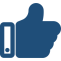 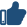 课程具有丰富的案例与工具，完整的理论体系与方法论。课程将结合企业的实际业务进行深入研讨，确保团队输出成果的可落地性。课程为林海老师的版权系列课程之一，将在知识深度与技能效度上，确保科学性与系统性。课程目标和收益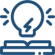 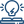 通过科学分析数字化时代的市场环境与用户群体属性的变化，呈现用户思维对于企业的巨大意义。从全局上清晰展开“体验驱动的用户思维”所包含的核心价值点，帮助学员迅速把握规律。高效掌握用户思维的精髓，为打造在市场竞争中持续胜出的产品奠定坚实基础。课程大纲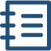 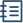 第一部分：剖析预备篇——获得用户思维之前的重要导入一、用户思维的重要性与易忽略点1．竞争之烈与增长之难2．数字化大环境，用户群体剧变三大关键词3．一个模型：消费者思维与用户思维的截然不同4．一个比喻：用户思维的本质5 企业掌握用户思维的似易实难二、用户思维的多个重要应用场合1．企业用户/客户的价值提升2．企业跨职能合作的顺畅推进3．日常生活工作的效能质变第二部分：方法策略篇——体验导向的用户思维高效掌握一、用户思维的高效筑基准备：用户场景1．极易误解的“用户场景”2．用户场景在用户思维中的重要性3．用户场景八要素之：显性要素4．用户场景八要素之：隐性场景二、用户体验深研：用户思维的价值核心点1．体验驱动商业价值的时代已来临2．为什么说“万物皆产品”？3．“用户高峰体验”：企业决胜于市场竞争的强大武器三、用户体验与产品创新紧密关系1．用户高峰体验导向的产品创新AIR模型2．整体吸引层3．交互操作层4．功能实现层四、体验导向的用户思维训练方式1．用户思维的训练利器：多种观察视角2．“流浪汉”视角3．“倒立者”视角4．“造物主”视角5．“草履虫”视角